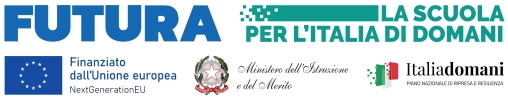 Istituto Comprensivo“Leonardo da Vinci”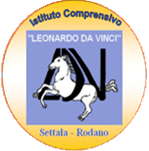 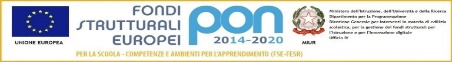 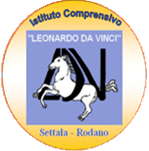 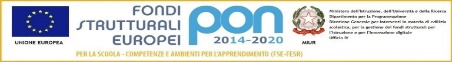 Scuola Infanzia-Primaria-Secondaria I Gr. Settala-RodanoViaVerdi8/b -20049 Settala(MI)  Tel.0295770144-0295379121miic8bn004@istruzione.it  - miic8bn004@pec.istruzione.it                                                   www.icsettalarodano.edu.it – C.F. 91510760159ALLEGATO CIl/la sottoscritto/a ……………………………………………………………………………. Nato/a a ……………………….…. il …………………………. Prov……..  C.F.  ………………………………………………..    residente  In …………………………………Prov. ………….Via/Piazza………………………………………………..n……….in	qualità	di……………………………………………in relazione all’incarico avente ad oggetto:	, nell’ambito del – SULLE ORME DI LEONARDO  del percorso di seguito indicatoINTERVENTO B) - FORMATOREcon codice CUP       H54D23002860006consapevole che la falsità in atti e le dichiarazioni mendaci sono punite ai sensi del codice penale e delle leggi speciali in materia e che, laddove dovesse emergere la non veridicità di quanto qui dichiarato, si avrà la decadenza dai benefici eventualmente ottenuti ai sensi dell’art. 75 del d.P.R. n. 445 del 28 dicembre 2000 e l’applicazione di ogni altra sanzione prevista dalla legge, nella predetta qualità, ai sensi e per gli effetti di cui agli artt. 46 e 47 del d.P.R. n. 445 del 28 dicembre 2000,DICHIARAdi non trovarsi in nessuna della condizioni di incompatibilità per l’attuazione delle iniziative del PNRR, ovvero di:insussistenza nei propri confronti delle cause di incompatibilità e inconferibilità a svolgere l’incarico indicato previste dal D.lgs. 39/2013 recante “Disposizioni in materia di inconferibilità e incompatibilità di incarichi presso le pubbliche amministrazioni e gli enti privati di controllo pubblico, a norma dell’art. 1 , c.49 e 50 della L.190/2012”.ovvero, nel caso in cui sussistano situazioni di incompatibilità, che le stesse sono le seguenti: ………………………………………………………………………………………………………………………………………………………………………………………………………………;	di non trovarsi in situazioni di conflitto di interessi, anche potenziale, ai sensi dell’art. 53, comma 14, del d.lgs. n. 165/2001, che possano interferire con l’esercizio dell’incarico;che l’esercizio dell’incarico non coinvolge interessi propri o interessi di parenti, affini entro il secondo grado, del coniuge o di conviventi, oppure di persone con le quali abbia rapporti di frequentazione abituale, né interessi di soggetti od organizzazioni con cui egli o il coniuge abbia causa pendente o grave inimicizia o rapporti di credito o debito significativi o interessi di soggetti od organizzazioni di cui sia tutore, curatore, procuratore o agente, titolare effettivo, ovvero di enti, associazioni anche non riconosciute, comitati, società o stabilimenti di cui sia amministratore o gerente o dirigente;di aver preso piena cognizione del Codice di comportamento dei dipendenti provinciali approvato con deliberazione della Giunta provinciale 18 luglio 2014, n. 1217;di impegnarsi a comunicare tempestivamente all’Istituzione scolastica conferente eventuali variazioni che dovessero intervenire nel corso dello svolgimento dell’incarico;di impegnarsi altresì a comunicare all’Istituzione scolastica qualsiasi altra circostanza sopravvenuta di carattere ostativo rispetto all’espletamento dell’incarico;di essere stato informato/a, ai sensi dell’art. 13 del Regolamento (UE) 2016/679 del Parlamento europeo e del Consiglio del 27 aprile 2016 e del decreto legislativo30 giugno 2003, n. 196, circa il trattamento dei dati personali raccolti e, in particolare, che tali dati saranno trattati, anche con strumenti informatici, esclusivamente per le finalità per le quali le presenti dichiarazioni vengono rese e fornisce il relativo consenso. 	, lì  	IL DICHIARANTE    AgliAtti - Pratica PNRR 3.1Oggetto:Dichiarazione di insussistenza delle cause di incompatibilità per attività di esperto nel PNNR _: Piano nazionale di ripresa e resilienza, Missione 4 – Istruzione e ricerca – Componente 1 – Potenziamento dell’offerta dei servizi di istruzione dagli asili nido alle Università – Investimento 3.1. “Nuove competenze e nuovi linguaggi - Azioni di potenziamento delle competenze STEM e multilinguistiche (D.M.65/2023)” (resa nelle forme di cui agli artt. 46 e 47 del d.P.R. n. 445 del 28 dicembre 2000)-	Intervento B Competenze linguistiche